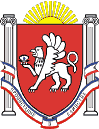 Администрация Новоандреевского сельского поселенияСимферопольского района Республики Крым___________________________________________________________________________ПОСТАНОВЛЕНИЕ21 декабря 2015 года 		                № 215 		   с. НовоандреевкаОб утверждении Порядка завершения операций по исполнению бюджета Новоандреевского сельского поселения Симферопольского района Республики Крым в текущем финансовом годуВ целях реализации статьи 242 Бюджетного кодекса Российской Федерации и организации завершения исполнения  бюджета Новоандреевского сельского поселения Симферопольского района Республики Крым за текущий финансовый год по расходам, руководствуясь Уставом муниципального образования Новоандреевского сельского поселения Симферопольского района Республики Крым, Администрация Новоандреевского сельского поселения: ПОСТАНОВЛЯЕТ: 1. Утвердить прилагаемый Порядок завершения операций по исполнению бюджета Новоандреевского сельского поселения Симферопольского района Республики Крым в текущем финансовом году согласно приложению №1.2. Настоящее постановление вступает в силу со дня его подписания. 3. Обнародовать настоящее постановление путем вывешивания его на информационной доске у здания администрации Новоандреевского сельского поселения по адресу Республика Крым Симферопольский район, с. Новоандреевка, ул. Победы, 36.4. Контроль за исполнением настоящего постановления возложить на заведующего сектором экономики, финансов и бухгалтерского учета Выборнову Е.А.Глава администрацииНовоандреевского сельского поселения		       Вайсбейн В.Ю.Приложение №1 к постановлению администрации Новоандреевского сельского поселения №215 от 21.12.2015 года.Порядок завершения операций по исполнению бюджета Новоандреевского сельского поселения Симферопольского района Республики Крым в текущем финансовом годуЗавершение операций по исполнению бюджета Новоандреевского сельского поселения Симферопольского района Республики КрымНастоящий Порядок разработан в соответствии со статьей 242 Бюджетного Кодекса Российской Федерации и определяет процедуры и сроки завершения операций по исполнению бюджета Новоандреевского сельского поселения Симферопольского района Республики Крым (далее – бюджет поселения) в текущем финансовом году.Исполнение местного бюджета завершается в части:кассовых операций по расходам бюджета и источникам финансирования дефицита местного бюджета – 31 декабря текущего финансового года;зачисления в местный бюджет (далее – бюджет) поступлений завершенного финансового года, распределенных в установленном порядке Управлением Федерального казначейства (далее – орган Федерального казначейства) между бюджетами бюджетной системы Российской Федерации, и их отражения в отчетности об исполнении местного бюджета завершенного финансового года – в первые пять рабочих дней очередного финансового года.  В целях завершения операций по расходам бюджета и источникам финансирования дефицита бюджета заявки на финансирование от главных распорядителей бюджетных средств, администраторов источников финансирования дефицита бюджета управлением финансов администрации Симферопольского района Республики Крым принимаются не позднее, чем за пять рабочих дней до окончания текущего финансового года, а заявки на финансирование для перечисления межбюджетных трансфертов – не позднее, чем за шесть рабочих дней до окончания текущего финансового года.В целях завершения операций по перечислению межбюджетных трансфертов из бюджета сельского поселения орган Федерального казначейства принимает от главных распорядителей бюджетных средств, не позднее чем:за 2 (два) рабочих дней до окончания текущего финансового года – документы по доведению бюджетных ассигнований, лимитов бюджетных обязательств и предельных объемов финансирования расходов;за 1 (один) рабочий день до окончания текущего финансового года – платежные документы на перечисление межбюджетных трансфертов. В целях завершения операций по расходам бюджета и источникам финансирования дефицита бюджета орган Федерального казначейства принимает от главных распорядителей (распорядителей) бюджетных средств (администраторов источников финансирования дефицита Бюджета) не позднее, чем:за 1 (день) рабочий дня до окончания текущего финансового года - платежные документы для доведения бюджетных ассигнований, лимитов бюджетных обязательств и предельных объемов финансирования расходов до получателей средств бюджета;	за 1 (один) рабочий день до окончания текущего финансового года – платежные документы на перечисление субсидий бюджетным (автономным) учреждениям на иные цели и на осуществление капитальных вложений. Получатели средств бюджета (администраторы источников финансирования дефицита бюджета) обеспечивают представление в орган Федерального казначейства платежных (расчетных) и иных документов, необходимых для проведения кассовых выплат и осуществление операций по выплатам за счет наличных денег не позднее, чем за три рабочих дня до окончания текущего финансового года.Дата составления документа в поле «дата» расчетного документа не должна быть позднее даты, установленной настоящим пунктом для представления данного расчетного документа в орган Федерального казначейства.Срок предоставления в орган Федерального казначейства документов для осуществления кассовых выплат, изменений в бюджетные ассигнования, лимиты бюджетных обязательств, предельные объемы финансирования может быть продлен до последнего рабочего дня текущего финансового года по решению председателя Новоандреевского сельского совета – главы администрации Новоандреевского сельского поселения на основании обоснованного письменного обращения от главных распорядителей средств бюджета, администраторов источников финансирования дефицита бюджета в целях полного и эффективного исполнения бюджета Новоандреевского сельского поселения Симферопольского района Республики Крым, а также в случае внесения изменений в решение сессии о бюджете на текущий финансовый год и плановый период.Рекомендовать органу Федерального казначейства осуществлять в установленном порядке кассовые выплаты из бюджета Новоандреевского сельского поселения Симферопольского района Республики Крым на основании платежных документов, указанных в пунктах 3-5 настоящего Порядка, до последнего рабочего дня текущего финансового года включительно.Главным распорядителям (распорядителям) и получателям средств бюджета не позднее, чем за один рабочий день до окончания текущего финансового года обеспечить возврат остатков денежных средств в кассе на лицевые счета, открытые им в органе Федерального казначейства. Наличие остатка денежных средств в кассе на 1 января очередного финансового года не допускается.Рекомендовать органу Федерального казначейства в последний рабочий день текущего финансового года при наличии неиспользованных остатков средств на счетах № 40116 перечислить их платежными поручениями в части средств бюджета на счета № 40204 органов Федерального казначейства.Наличие остатков на балансовых счетах № 40116 «Средства для выплаты наличных денег и осуществления расчетов по отдельным операциям» на 1 января очередного финансового года не допускается.Бюджетные ассигнования, лимиты бюджетных обязательств и предельные объемы финансирования текущего финансового года прекращают свое действие 31 декабря текущего финансового года.Остатки неиспользованных лимитов бюджетных обязательств (бюджетных ассигнований) и предельных объемов финансирования для кассовых выплат из Бюджета текущего финансового года, отраженные на лицевых счетах, открытых в органах Федерального казначейства главным распорядителям, распорядителям и получателям средств бюджета (главным администраторам и администраторам источников финансирования дефицита бюджета), не подлежат учету на указанных лицевых счетах в качестве остатков на начало очередного финансового года.Остатки денежных средств на конец текущего финансового года на лицевых счетах по учету средств, поступающих во временное распоряжение получателей средств бюджета, учитываются в очередном финансовом году как вступительные остатки.Суммы, поступившие в бюджет от распределения в установленном порядке органами Федерального казначейства поступлений завершенного финансового года, зачисляются в установленном порядке на счет № 40204 органа Федерального казначейства в первые пять рабочих дней очередного финансового года, и учитываются как доходы бюджета завершенного финансового года.Не использованные на 01 января очередного финансового года остатки субсидий, субвенций, иных межбюджетных трансфертов, имеющих целевое назначение (далее – целевых средств), подлежат возврату в федеральный бюджет главными администраторами доходов бюджета по возврату остатков целевых средств на основании заявок на возврат в первые 15 рабочих дней очередного финансового года в установленном порядке.Не использованные на 01 января очередного финансового года остатки субсидий, субвенций, иных межбюджетных трансфертов, имеющих целевое назначение (далее – целевых средств), подлежат возврату в бюджет Республики Крым главными администраторами доходов местных бюджетов по возврату остатков целевых средств на основании заявок на возврат, в установленном Министерством финансов Республики Крым порядке.Главным администраторам доходов бюджета не допускать наличие невыясненных поступлений в части межбюджетных расчетов на конец текущего финансового года.